DevotionColeman Hell 2015INTRO: / 1 2 3 4 / [Em]If I [Em] gave you, my de-[G]votionLike I [D] should have, when you were [C] mineWould you [Em] take it, would you [G] hold it?Would you [D] say I didn't make it on [C] time?If I [Em] gave you, my de-[G]votionWould you [D] lay here, with me to-[C]night?I could [Em] show you, all the [G] reasonsWhy you [D] should be waking up by my [C] sideWhy you [C] should be waking up by my side 2 <CLAP> 4INSTRUMENTAL: with “horns”[Em] / [G] / [D] (My de-[C]votion)[Em] / [G] / [D] (My de-[C]votion)Well you [Em] knew my repu-[G]tationBut you [D] loved me, any-[C]wayNow you [Em] have your reser-[G]vationsBut I [D] want you but I want you to [C] stayIf you [Em] need time, I'll be [G] patientI can [D] give you, your [C] spaceWhen you're [Em] ready, I'll be [G] waiting'Til you're [D] calling 'til you're calling my [C] name'Til you're [C] calling 'til you're calling my name 2 <CLAP> 4INSTRUMENTAL: with “horns”[Em] / [G] / [D] (My de-[C]votion)[Em] / [G] / [D] (My de-[C]votion)BRIDGE:[Em] All my life[G] All my loving[D] All my lifeI de-[C]vote it to youSay [Em] all my life (all my life)Say [G] all my loving (all my loving)Say [D] all my life (all my life)I de-[C]vote it to you (I devote it to you)Say [Em] all my life (all my life)Say [G] all my loving (all my loving)Say [D] all my life (all my life)I de-[C]vote it to you (I devote it to you)If I [Em] gave you, my de-[G]votionLike I [D] should have, when you were [C] mineWould you [Em] take it, would you [G] hold it?Would you [D] say I didn't make it on [C] time?INSTRUMENTAL: with “horns”[Em] / [G] / [D] (My de-[C]votion)[Em] / [G] / [D] /[C] (My de-[C]votion)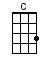 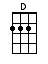 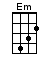 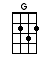 www.bytownukulele.ca